                                                   муниципальное казенное дошкольное образовательноеучреждение города Новосибирска«Детский сад № 432 комбинированного вида»тематическое перспективное планированиена 2017-2018 учебный годв средней группе № 3                                             воспитатели: Дарья Сергеевна Степанова                                                                        Ольга Сергеевна Лазарева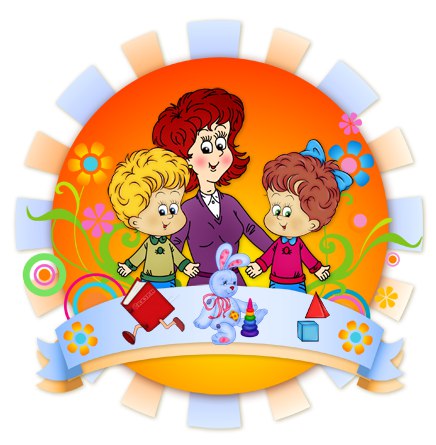                                          Календарно-тематическое планирование по курсу «Развитие речи»                         Календарно-тематическое планирование к курсу  «Ознакомление с миром природы».                     Календарно-тематическое планирование к курсу «Чтение художественной литературы»Календарно-тематическое планирование  к курсу «Социально – коммуникативное развитие».Календарно-тематическое планирование к курсу«Развитие познавательно-исследовательской деятельности (экспериментирование)»Календарно-тематическое планирование к курсу «Формирование элементарных математических представлений».                                                           Социализация, развитие общения. Сюжетно-ролевые игры                                                                                                  Трудовая деятельностьФормирование основ безопасности собственной жизнедеятельности                      Календарно-тематическое планирование по курсу «Изобразительная деятельность»                                    Календарно-тематическое планирование по курсу « Аппликация»                                                        Календарно-тематическое планирование по курсу « Лепка»Календарно-тематическое планирование по курсу « Конструктивно- модельная деятельность»Календарно-тематическое планирование по курсу «физкультурно-оздоровительная работа»месяцнеделядатаТемазадачиИсточник информациипримечаниесентябрь1 «Составление описательного рассказа по картине «Дети идут в школу»Уточнить знания детей о 1-м сентября. Ответы детей на вопросы воспитателя по содержанию картины. Учить выделять и тянуть звуки [а], [у] в произнесенных словах.А.В. Аджи - Занятия по развитию речи (стр. 22)сентябрь2«В гости к белочки»Познакомить детей с обитателями осеннего леса; где живут, чем питаются, как готовятся к зиме; упражнять в узнавании предмета по описанию6 дидактическая игра «Что за предмет?».  Познакомить детей с буквенным изображением звуков [а], [у].А.В. Аджи - Занятия по развитию речи (стр. 24)сентябрь3«Ознакомление с малыми фольклорными формами»Учить отгадывать загадки, построенные на описании и сравнении; закрепить произношение изолированного звука [з], учить различать на слух разные интонации при слушании .Н.С. Голицына- Занятия по развитию речи (стр. 30)сентябрь4«В гости к зайчику»Продолжить знакомить детей с обитателями осеннего леса. Как готовится заяц к зиме? Кто его враги? Кто друзья? Упражнение на развитие мелкой моторики со вспомогательными предметами.А.В. Аджи - Занятия по развитию речи (стр. 27)октябрь1Модификация русской народной сказки «Репка»Учить детей подбирать слова – действия к определенной ситуации «Что , где можно делать?»А.В. Аджи - Занятия по развитию речи (стр. 36)октябрь2«Рассказывание по картине «Дети гуляют в парке»Учить составлять короткий рассказ с помощью взрослогоН.С. Голицына - Занятия по развитию речи (стр. 51)октябрь3«В гости к ежику»Где живет ежик, чем питается, зачем ему колючая шубка, что делает ежик зимой. Звуки [о], [и]. Соотнесение произнесенных звуков с предметами, изображенными на картинках.А.В. Аджи - Занятия по развитию речи (стр. 31)октябрь4Чтение сказки А. Суконцева «Как ежик шубу менял»Ответы на вопросы по содержанию сказки. Звуки [о], [и]. Произношение, артикуляция. Буквенное изображение. Ниткография.А.В. Аджи - Занятия по развитию речи (стр. 32)ноябрь1Рассказывание из опыта «Где мы были, что мы видели»Закрепить представление о родном городе и его достопримечательностях; закрепить умение составлять рассказ из личного опыта на основе вопросов; учить вслушиваться в звучание слов, выделять в словах звуки.Н.С. Голицына - Занятия по развитию речи (стр. 208)ноябрь2«Рассказывание по картине «Кошка с котятами»Учить составлять рассказ по картине вместе со взрослым и самостоятельно Н.С. Голицына - Занятия по развитию речи (стр. 57)ноябрь3«Путешествие в осеннюю и весеннюю сказку»Рассматривание картины с изображением весны и осени. Знакомить с буквенным изображением звука [ж]. Ниткография.А.В. Аджи - Занятия по развитию речи (стр. 45)ноябрь4«Как мы маме помогаем»Воспитание любви и уважения к маме.Н.С. Голицына - Занятия по развитию речи (стр. 154)5«Лягушонок и головастик»Чтение и пересказ сказки. Проговаривание чистоговорки со звуком [с].А.В. Аджи - Занятия по развитию речи (стр. 50)декабрь1- «Пересказ рассказа К. Лукашевич «Добрая девочка»Учить пересказывать короткий рассказ без помощи вопросов. Упражнять в употреблении повелительного наклонения глаголов.Н.С. Голицына - Занятия по развитию речи (стр. 81)декабрь2«Путешествие в зимний лес»Учить детей соотносить увиденный на картине зимний пейзаж с прослушиванием литературного произведения. Мини-рассказ «Что бы тебе хотелось получить в подарок от Деда Мороза…»А.В. Аджи - Занятия по развитию речи (стр. 74)декабрь3Слушание сказки Л. Мурра «Крошка Енот и тот, кто сидит в пруду»Воспитывать чувство доброжелательности в общении с людьми. Показать на примере героев сказки. Проговаривание чистоговорки со звуком [г].А.В. Аджи - Занятия по развитию речи (стр. 63)декабрь4Составление описательного рассказа по серии сюжетных картинок «Здравствуй, зимушка-зима!»Учить детей придумывать свое окончание рассказа. Развивать творческое воображение, фантазию. Лексико-грамматическое упражнение «Подбери признаки»А.В. Аджи - Занятия по развитию речи (стр. 75)январь1«Рассказывание русской народной сказки «Гуси – лебеди»Учить понимать образное содержание сказки, передавать структуру сказки с помощью моделирования, замечать и понимать образные слова и выражения в тексте; развивать творческое воображение.А.В. Аджи - Занятия по развитию речи (стр. 77)январь2«Моделирование сказки «Про трех снеговиков»учить детей слушать внимательно, отгадывать загадку по признакам и свойствам предмета, указанным в загадке. Дифференциация звуков [с], [ш].А.В. Аджи - Занятия по развитию речи (стр. 79)январь3«Составление рассказа по серии сюжетных картин «Моя кукла»Учить детей внимательно рассматривать картинку, замечать изменение настроения  на картине, подмечать особенности, находить сходство, различие. Учить простейшим сравнениям с различными предметами. Проговаривание чистоговорок со звуком [ш].А.В. Аджи - Занятия по развитию речи (стр. 78)январьфевраль1«Чтение микро рассказа «Кукла»Беседа по содержанию рассказа, ответы на поисковые вопросы воспитателя. Учить внимательно слушать вопрос, давать на него полные ответы. Сопереживать героям.А.В. Аджи - Занятия по развитию речи (стр. 86)февраль2«Составление описательного рассказа о каждом персонаже сказки бабушки Марковой «Как лиса подружилась с собакой»Упражнение на развитие фрагментарной памяти. Учить запоминать фрагменты картины и затем воспроизводить то, что запомнили, в форме короткого рассказа.А.В. Аджи - Занятия по развитию речи (стр. 87)февраль3«Моделирование сказки «Два жадных медвежонка»Учить детей понимать образное содержание и идею сказки, видеть взаимосвязь между содержанием и названием произведения, понимать и формулировать тему, стимулировать желание придумывать новые детали, эпизоды, фрагменты к сказке.А.В. Аджи - Занятия по развитию речи (стр. 88)февраль4«Малые фольклорные формы»Помочь детям понять, как правильно отгадать загадку: нужно искать героя сказки, который спрятался, по его описанию.А.В. Аджи - Занятия по развитию речи (стр. 99)март1«Малые фольклорные формы»Помочь детям понять, как правильно отгадать загадку: нужно искать героя сказки, который спрятался, по его описанию.А.В. Аджи - Занятия по развитию речи (стр. 101)март2«Чтение детям стихотворение А. Введенского «Загадка»учить детей внимательно слушать стихотворение, запомнить, отгадывать объект загадки по характерным его признакам. Дифференциация звуков [с], [ш].А.В. Аджи - Занятия по развитию речи (стр. 103)март3- М. Горький «Воробьишко»-Н. Романова «Котька и птичка»Учить подбирать определения и антонимы; закреплять умение определять наличие определенного звука в слове Н.С. Голицына - Занятия по развитию речи (стр. 187)март4«Моделирование стихотворения В. Берестова «Дракон»Активизировать в речи детей эмоционально-оценочную лексику.А.В. Аджи - Занятия по развитию речи (стр. 108)апрель1Рассматривание картин с весенним пейзажем.Учить детей составлять описательный рассказ в сравнении: «Ранняя весна», «Поздняя весна». Учить находить отличительные особенности в двух пейзажах, подмечать, называть, сравнивать.А.В. Аджи - Занятия по развитию речи (стр. 112)апрель2«Драматизация сказки В. Берестова «Как найти дорожку?»Учить детей приемам драматизации, помочь запомнить обитателей леса, некоторые виды деревьев. Четкое произношение и артикуляция звука [ж].А.В. Аджи - Занятия по развитию речи (стр. 120)апрель3«Времена года»Учить детей различать времена года, иметь представление о их чередовании, уметь отличать времена года по различным, характерны только для конкретного времени года, природным явлениям.А.В. Аджи - Занятия по развитию речи (стр. 118)апрель4«Чтение стихотворения-загадки Ю. Коринец «Лапки»Учить слушать стихотворение и выполнять определенные задания к нему. Дифференциация  понятий «буква», «звук».А.В. Аджи - Занятия по развитию речи (стр. 116)май1Составление рассказа.Учить детей содержательно, распространенными предложениями рассказывать о доме, в котором они живут.А.В. Аджи - Занятия по развитию речи (стр. 127)май2«Части суток»Формировать у детей представление о частях суток. Добиваться ответов на вопросы: «Что ты делаешь утром? Днем? Вечером? Ночью» Проговаривание чистоговорки со звуком [з].А.В. Аджи - Занятия по развитию речи (стр. 53)май3«Описание транспортных игрушек»Закреплять представление о транспорте, побуждать к составлению рассказа по игрушкам.Н.С. Голицына - Занятия по развитию речи (стр. 127)май4«Здравствуй лето!» Обрадовать детей скорым наступлением лета, побеседовать о том, чем можно заняться летом, как проводить свой отпуск.А.В. Аджи - Занятия по развитию речи (стр. 139)месяцнеделядатаТемаЗадачиИсточник информацииПримечаниесентябрь3«Осенние витамины»Закрепить представление о пользе витаминов и их значении для здоровья человека; уточнить знания о полезных продуктах.Н. С. Голицына – стр. 42сентябрь4«Путешествие в осень»Помочь увидеть многоцветие осени, учить чувствовать и понимать красоту окружающего мира, поэзию, живопись, музыку, учить проявлять свой эмоциональный всплеск в практическом применении через рисунок и самовыражение в музыке.Развернутое перспективное планирование по программе под редакцией Л.Г. Горькова, А.В. Кочергина, Л.А. Обухова (стр. 6)октябрь2ФЦКМ (природное окружение):«Кто живет в лесу?»Дать первоначальное представление об обитателях леса; учить различать животных по внешним признакам; развивать умение устанавливать простейшие связи между обитателями леса; вызвать интерес к их жизни, чуткое отношение к ним.Развернутое перспективное планирование по программе под редакцией Л.Г. Горькова, А.В. Кочергина, Л.А. Обухова (стр. 9 )октябрь4ФЦКМ (природное окружение): «Что бывает осенью?»Систематизировать знания об осени, ее периодах, подготовке растений и животных к зиме.Развернутое перспективное планирование по программе под редакцией Н.С.Голицына  (стр. 47)ноябрь1ФЦКМ (природное окружение): «Зоопарк?»Закрепить знания о животных жарких стран; закрепить знание названий детенышей животных.Развернутое перспективное планирование по программе под редакцией Н.С. Голицына (стр. 60)ноябрь2ФЦКМ (природное окружение):Домашние животные.Познакомить с особенностями поведения домашних животных; рассказать как человек заботится о них; закрепить знания названий детенышей домашних животных; упражнять в произнесении звукоподражания с разной высотой голоса. Развернутое перспективное планирование по программе под редакцией Н.С. Голицына (стр. 54)декабрь1ФЦКМ (природное окружение): «Что бывает зимой?» Уточнить знания о зимних явлениях природы.Развернутое перспективное планирование по программе под редакцией Н.С. Голицына  (стр. 79)декабрь2ФЦКМ (природное окружение): «Колобок удивляется» Уточнить знания детей о лесе и его обитателях; познакомить с жизнью лесных растений и животных зимой; развивать умение поддерживать игровую образную ситуацию; развивать речь, воображение, эстетический вкус.Развернутое перспективное планирование по программе под редакцией Л.Г. Горькова, А.В. Кочергина, Л.А. Обухова (стр. 19)январь1ФЦКМ (природное окружение):  «Снеговичок»Выявить и расширить представление детей о свойствах снега; воспитывать интерес к явлениям неживой природы.Развернутое перспективное планирование по программе под редакцией Л.Г. Горькова, А.В. Кочергина, Л.А. Обухова (стр. 18)январь2ФЦКМ (природное окружение): «Путешествие в царство комнатных растений»Закрепить знания названий комнатных растений; продолжать обучать детей описывать растения, отмечая различия и сходства между ними, характерные признаки; развивать речь, мышление.Развернутое перспективное планирование по программе под редакцией Л.Г. Горькова, А.В. Кочергина, Л.А. Обухова (стр. 11)февраль1ФЦКМ (природное окружение): «Животные севера»Дать первоначальное представление об обитателях Севера; учить различать животных по внешним признакам; развивать умение устанавливать простейшие связи между обитателями Севера; вызвать интерес к их жизни, чуткое отношение к ним.Интернет.февраль2ФЦКМ (природное окружение): «Знакомство с кроликом»Уточнить представление о кролике; учить устанавливать связи между характером движения животного и строением его конечностей.Развернутое перспективное планирование по программе под редакцией Л.Г. Горькова, А.В. Кочергина, Л.А. Обухова (стр. 22)март1ФЦКМ (природное окружение):«К нам весна шагает быстрыми шагами».Познакомить с признаками весны.Развернутое перспективное планирование по программе под редакцией Н.С. Голицына (стр. 177)март3ФЦКМ (природное окружение): «Пернатые друзья»Обобщить представление о зимующих и перелетных птицах; закрепить представление о домашних птицах и их детенышах; закрепить использование в речи названий птицю.Развернутое перспективное планирование по программе под редакцией Н.С. Голицына (стр. 183)АпрельАпрель3ФЦКМ (природное окружение):«Подводный мир»Уточнить знания условий, необходимых для нормального самочувствия рыбок; учить выявлять общие для рыб признаки.Развернутое перспективное планирование по программе под редакцией Л.Г. Горькова, А.В. Кочергина, Л.А. Обухова (стр. 12)Апрель4ФЦКМ (природное окружение):«Цветы весны».Уточнить представление о первоцветах; воспитывать бережное отношение к растениям.Развернутое перспективное планирование по программе под редакцией Н.С. Голицына(стр. 189)май3ФЦКМ (природное окружение):«Нам на улице не страшно».Расширять представления об элементарных правилах поведения на улице, ПДД, сигналах светофора.Развернутое перспективное планирование по программе под редакцией Н.С. Голицына (стр. 38)май4ФЦКМ (природное окружение):«Лето красное пришло».систематизировать представления о временах года; расширять представления о ягодах, которые растут в лесу и саду, учить различать их.Развернутое перспективное планирование по программе под редакцией Н.С. Голицына(стр. 215)месяцнеделядатаТемазадачиИсточник информациипримечаниесентябрь1«Русская народная сказка «Петушок и бобовое зернышко» (рассказывание)Развивать диалогическую речь; учить самостоятельно отвечать на вопросы и задавать их; учить использовать интонации вопроса, радости; помочь понять содержание сказки, ее образный язык Н.С Голицына - Занятия по развитию речи (стр. 44)сентябрь2Н.Найденова «Наши полотенца»Закрепить представление о труде работников прачечной. Учить согласовывать прилагательные и существительные в роде и числе, познакомить с термином «слово», закрепить произношение звука с в словах и фразах, учить подбирать слова со звуком сН. С. Голицына - Занятия по развитию речи (стр. 24)сентябрь3А.Майков «Осенние листья по ветру кружат…»(чтение)Закрепить знание об осенних явлениях природы; учить понимать поэтические образы в стихотворении; дать представление о необходимости одеваться по погоде, чтобы не заболеть Н. С. Голицына - Занятия по развитию речи (стр. 28)сентябрь4«Ознакомление с малыми фольклорными формами»Учить отгадывать загадки, построенные на описании и сравнении; закрепить произношение изолированного звука з; учить различать на слух разные интонации при слушании потешек. Н.С. Голицына - Занятия по развитию речи (стр. 30)октябрь1Г. Остер «Хорошо спрятана котлета»(чтение)Закрепить представление о правильном питании; помочь понять смысл прочитанного литературного произведения.Н.С. Голицына - Занятия по развитию речи (стр. 14)октябрь2Путешествие в летнюю и зимнюю сказку.Уточнить представления детей о смене времени года. Помочь ежику разобраться где зима, где лето? А.В. Аджи- Занятия по развитию речи (стр. 39 )октябрь3«Модификация русской народной сказки «Курочка Ряба» Изменить сказку, модифицировать ее,  создав новую ситуацию.А. В. Аджи- Занятия по развитию речи (стр. 38)октябрь4Чтение рассказа Л.Воронкова «Как Аленка разбила зеркало»Закрепить знание правил обращения с опасными для жизни и здоровья предметами;Познакомить с литературным произведением, помочь понять его смысл, учить оценивать поступки героевН. С. Голицына - Занятия по развитию речи (стр. 174)ноябрь1П. Воронько «Лучше нет  родного края» (чтение)Уточнить знания о природе России, предметах русского декоративно – прикладного искусства, народных сказках, потешках; Вызвать чувство восхищения родной природой и талантом русского народа; воспитывать любовь к своей родине Н. С. Голицына - Занятия по развитию речи (стр. 210)ноябрь2Пересказ сказки Ю. Дмитриева «Лягушонок и головастик»Уточнить знания детей о лягушонке и головастике. Упражнение на звукопроизношение. Проговаривание чистоговорок со звуком с.А.В. Аджи - Занятия по развитию речи (стр. 50)ноябрь3Чтение рассказа В. Сухомлинского «О чем плачет синичка?» Познакомить с писателем Б.Житковым и его рассказами, помочь детям вспомнить известные им рассказы, познакомить с рассказом «Как я ловил человечков» В.В.Гербова - Занятия по развитию речи (стр. 51)ноябрь4В. Драгунский «Тайное становится явным»Закрепить представление о труде мамы дома и на работе; воспитывать желание помогать маме, не огорчать ее; учить внимательно слушать рассказ, понимать юмор, оценивать поступки героев Н.С. Голицына - Занятия по развитию речи (стр. 151)декабрь1Рассказывание русской народной сказки «Зимовье зверей»Познакомить с особенностями диких животных, впадающих зимой в спячку, а также с теми, кто ведет активный образ жизни; познакомить с художественными особенностями сказки.Н.С. Голицына- Занятия по развитию речи (стр. 84)декабрь2Чтение рассказать В. Чаплиной «МушкаПомочь детям понять сюжет рассказа, учить их сопереживать вместе с героями, отвечать на вопросы, поставленные воспитателем по содержанию рассказа, анализировать поступки героев рассказа.-Проговаривание чистоговорки со звуком г;-пальчиковая гимнастика»Бежали мимо речки смешные человечки…»А.В. Аджи - Занятия по развитию речи (стр. 59)декабрь3Рассказывание сказки  «Снегурушка и лиса»Познакомить со сказкамит, учить определять характеры и поступки персонажей;  побуждать сопоставлять героев сказок; познакомить с особенностями жанра сказок.Н.С. Голицына- Занятия по развитию речи (стр. 70)декабрь4Рассказывание сказки Д. Биссета « Кузнечик Денди»Ответ на логические вопросы по содержанию сказки. Развивать умение размышлять над поведением и поступками героев.А.В. Аджи - Занятия по развитию речи (стр. 67)январь1Чтение были Л.Н. Толстого «Косточка»Учить детей эмоционально реагировать на поступки героев были, уметь объяснить значение поговорки «Тайное всегда становиться явным. Ответы на вопросы по содержанию были.А.В. Аджи - Занятия по развитию речи (стр. 80)январь2Чтение сказки бабушки Макаровой «Кот, петух и мышь»Учить внимательно слушать короткое литературное произведение, анализировать поступки героев, развивать образное мышление.А.В. Аджи - Занятия по развитию речи (стр. 82)январь3«Сказки бабушки Даши»Познакомить со сказкой и с бабушкой Дашей.А.В. Аджи - Занятия по развитию речи (стр. 84)январь4Чтение стихотворений о зиме. приобщать детей к восприятию поэтических произведений. Н.С. Голицына - Занятия по развитию речи (стр. 101)февраль1Чтение веселых стихотворений.Учить детей понимать содержание стихотворений, их юмористический смысл, несоответствие действительности. Составление рассказа «Что вас может рассмешитиь?»А.В. Аджи - Занятия по развитию речи (стр. 90)февраль2Чтение стихотворений о об армии.Формировать чувство уважения к защитникам Родиныфевраль3Чтение рассказа Е. Чарушина «Зайчата»Учить детей внимательно слушать небольшое литературное произведение, отвечать на вопросы воспитателя.А.В. Аджи - Занятия по развитию речи (стр. 102)февраль4Чтение стихотворения А. Введенского «Загадка»Учить детей внимательно слушать стихотворение, запоминать, отгадывать объект загадки по характерным его признакам.А.В. Аджи - Занятия по развитию речи (стр. 103)март1Чтение стихотворения Я. Колоса «Песня о весне»Учить детей эмоционально воспринимать стихотворение, замечать выразительные средства для передачи образов, развивать образность речи, воображение.А.В. Аджи - Занятия по развитию речи (стр. 105)март2Чтение стихотворения Б. Асаналиева «Весна»Учить детей эмоционально воспринимать стихотворение, замечать выразительные средства, развивать образность речи, творческое воображение.А.В. Аджи - Занятия по развитию речи (стр. 107)март3«Расскажи о птичках: больших и невеличках…»Помочь детям запомнить названия некоторых птиц. Учить различать птиц хищных и насекомоядных. Чтение стихотворения В. Берестова «Сова и синица». Драматизация стихотворения.А.В. Аджи - Занятия по развитию речи (стр. 122)март4Чтение русской народной сказки «Лисичка – сестричка и серый волк»Познакомить со сказкамит, учить определять характеры и поступки персонажей;  побуждать сопоставлять героев сказок; познакомить с особенностями жанра сказок.Н.С. Голицына - Занятия по развитию речи (стр. 70)апрель1Чтение сказки «Лисичка-сестричка и серый волк»Воспитывать эмоциональное восприятие сказки; учить понимать и оценивать характеры героев, передавать интонацией голоса и характер персонажей.Т.М. Бондаренко - Занятия по развитию речи (стр. 131)апрель2Чтение рассказа В. Бианки «Подкидыш»Приучить детей внимательно слушать художественное произведение, оценивать поступки героев, учить отвечать на вопросы.Т.М. Бондарнгко - Занятия по развитию речи (стр. 235)апрель3Рассказ Л. Берга «Рыбка»Через содержание рассказа учить доброму отношению к животным.Т.М. Бондарнгко - Занятия по развитию речи (стр. 134)апрель4Сказка «Ивовый росток»Учить эмоционально воспринимать произведение, развивать способность чувствовать характер, различать жанр: сказка или рассказ.Т.М. Бондаренко - Занятия по развитию речи (стр. 235).май1Чтение стихотворения «Какой дождь? О. Григорьева»Учить детей слушая стихотворение, выполнять творческое задание: найти в стихотворении слова, которые рассказывают о том, какой дождь и что делает дождь. Помочь детям запомнить эти слова, объяснить их значение.А.В. Аджи - Занятия по развитию речи (стр. 128)май2Чтение стихотворения В. Орлова «Федя одевается»Учить внимательно слушать стихотворение, запоминать его содержание, анализировать поступки героев, выполнять творческое задание к стихотворение.А.В. Аджи - Занятия по развитию речи (стр. 134)май3М. Пришвин «Ребята и утята»Уточнить знание правил перехода через улицу; познакомить с литературным произведением, помочь понять его основной смысл.Н.С. Голицына - Занятия по развитию речи (стр. 134)май4Стихотворение о лете Е. Серовой.Закрепить представление о цветочных растениях; закрепить знание название цветов; способствовать эмоциональному восприятию стихотворений.Н.С. Голицын - Занятия по развитию речи (стр. 218).месяцнеделядатаТемазадачиИсточник информациипримечаниесентябрь1ФЦКМ (явления общественной жизни:«Кто работает в детском саду».Уточнить знания о помещениях группы, труде людей, работающих в детском саду; формировать доброжелательные отношения между детьми; воспитывать уважение к труду работников детского сада.Л.В. Коломийченко, Г.И. Чугаева, Л.И. Югова – Занятия по социально-коммуникативному развитию (стр.139)сентябрь2ФЦКМ (явления общественной жизни):«Взаимоотношения между детьми».Обогащать первоначальные представления о правилах взаимоотношений с детьми в детском саду; способствовать проявлению чувства любви и привязанности к сверстникам.(Л.В. Коломийченко, Г.И. Чугаева, Л.И. Югова – Занятия по социально-коммуникативному развитию (стр.144)сентябрь3ФЦКМ (явления общественной жизни):«Таблетки растут на грядке».Дать знания об овощах – огурец, помидор, морковь, капуста, лук, картофель, свекла: познакомить с понятием витамины; вырабатывать заботливое отношение к близким и желание помочь им.Комплексно – тематическое  планирование по программе под редакцией Л.Л. Масаловой – 12.сентябрь4ФЦКМ (явления общественной жизни):«Настоящие мальчики и девочки».Становление полоролевой социализации детей обязанности по дому. Л.В. Коломийченко, Г.И. Чугаева, Л.И. Югова – Занятия по социально-коммуникативному развитию (стр.98)октябрь1ФЦКМ (явления общественной жизни):«Кто работает в детском саду?».Формирование эмоционально-положительного отношения к работникам детского сада.Л.В. Коломийченко, Г.И. Чугаева, Л.И. Югова – Занятия по социально-коммуникативному развитию (стр.144)октябрь2ФЦКМ (явления общественной жизни):«Территория детского сада».Формировать положительные отношения к результатам труда работников детского сада.Л.В. Коломийченко, Г.И. Чугаева, Л.И. Югова – Занятия по социально-коммуникативному развитию (стр.141)октябрь3ФЦКМ (явления общественной жизни):«Человек и его поступки».Формирование положительного отношения к себе.Л.В. Коломийченко, Г.И. Чугаева, Л.И. Югова – Занятия по социально-коммуникативному развитию (стр.141)октябрь4ФЦКМ (явления общественной жизни):«Правила безопасного поведения»Формирование ценностного отношения к себеЛ.В. Коломийченко, Г.И. Чугаева, Л.И. Югова – Занятия по социально-коммуникативному развитию (стр.115)ноябрь1ФЦКМ (явления общественной жизни): «Мой любимый город».Формировать первоначальные представления о родном городе, его дне рождения, главных улицах, исторических, культурных, архитектурных памятниках; способствовать проявлению интереса к информации о родных местах; стимулировать использование полученной информации в игровой деятельности Л.В. Коломийченко, Г.И. Чугаева, Л.И. Югова – Занятия по социально-коммуникативному развитию (стр.150)ноябрь2ФЦКМ (предметное окружение):«Предметы крестьянского быта».Формирование эмоционально  - положительного отношения к предметам крестьянского быта.. Формировать дифференцированные представления о предметах крестьянского быта, посуде(сундук, коромысло, кринка, блюдо, чашка, ушат, туесок, кузовок), об их значении.Л.В. Коломийченко, Г.И. Чугаева, Л.И. Югова – Занятия по социально-коммуникативному развитию (стр.167)ноябрь3ФЦКМ (предметное окружение):«Моя семьяФормирование эмоционально – положительного отношения к близким людям. Формировать элементарные представления о членах семьи как о людях разного пола и возраста, объединенных родственным началом.Л.В. Коломийченко, Г.И. Чугаева, Л.И. Югова – Занятия по социально-коммуникативному развитию (стр.126)ноябрь4ФЦКМ (явления общественной жизни):«Транспорт и средства связи».Формирование положительного отношения к достижениям человечества.Л.В. Коломийченко, Г.И. Чугаева, Л.И. Югова – Занятия по социально-коммуникативному развитию (стр.109)декабрь1ФЦКМ (явления общественной жизни):«Человек и его поступки».Формирование положительного отношения к себе.Л.В. Коломийченко, Г.И. Чугаева, Л.И. Югова – Занятия по социально-коммуникативному развитию (стр.94)декабрь2ФЦКМ (предметное окружение):«Разное настроение».Содействие нравственному развитию детей.Л.В. Коломийченко, Г.И. Чугаева, Л.И. Югова – Занятия по социально-коммуникативному развитию (стр.102)декабрь3ФЦКМ (предметное окружение):«Этикет».познакомить с предметами, создающими комфорт в доме: телевизор, холодильник; учить соблюдать технику безопасности.Л.В. Коломийченко, Г.И. Чугаева, Л.И. Югова – Занятия по социально-коммуникативному развитию (стр.106)декабрь4ФЦКМ (явления общественной жизни):«Семейные праздники».Формирование эмоционально – положительного отношения к близким людям.Л.В. Коломийченко, Г.И. Чугаева, Л.И. Югова – Занятия по социально-коммуникативному развитию (стр.137)январь1ФЦКМ (явления общественной жизни):«Этикет и взаимоотношения в семье».Содействие нравственному развитию.Л.В. Коломийченко, Г.И. Чугаева, Л.И. Югова – Занятия по социально-коммуникативному развитию (стр.133)январь2ФЦКМ (явления общественной жизни):«Как жили люди раньше».Развитие уважительного, бережного отношения к результатам труда человека.Л.В. Коломийченко, Г.И. Чугаева, Л.И. Югова – Занятия по социально-коммуникативному развитию (стр.147)январь3ФЦКМ (явления общественной жизни):«Мои друзья».Воспитывать доброжелательное отношение к сверстникам и взрослым; расширять представления о дружбе; развивать эмоциональную отзывчивость.Комплексно – тематическое  планирование по программе под редакцией Л.Л. Масаловой – 18.январь4ФЦКМ (явления общественной жизни):«Мы заботимся о родном городе»Формирование патриотических чувств.Л.В. Коломийченко, Г.И. Чугаева, Л.И. Югова – Занятия по социально-коммуникативному развитию (стр.152)февраль1ФЦКМ (предметное окружение):«Чем люди отличаются от животных».Закрепить и уточнить знания о себе как о человеке; продолжить учить различать людей по их характерным особенностям; дать понятие об отличии человека от животного.Комплексно – тематическое  планирование по программе под редакцией Л.Л. Масаловой – 13.февраль2ФЦКМ (явления общественной жизни):«Наша страна Россия».Формирование патриотических чувствЛ.В. Коломийченко, Г.И. Чугаева, Л.И. Югова – Занятия по социально-коммуникативному развитию (стр.154)февраль3ФЦКМ (явления общественной жизни):«Хочу быть как папа»Воспитывать уважение к членам семьиКомплексно – тематическое  планирование по программе под редакцией Л.Л. Масаловой – 19.февраль4ФЦКМ (явления общественной жизни):«Такие разные интересы»Формирование эмоционально-положительного отношения к близким людям.Л.В. Коломийченко, Г.И. Чугаева, Л.И. Югова – Занятия по социально-коммуникативному развитию (стр.131)март1ФЦКМ (явления общественной жизни):«Хочу быть как мама».Воспитывать уважение к членам семьиКомплексно – тематическое  планирование по программе под редакцией Л.Л. Масаловой – 19.март2ФЦКМ (явления общественной жизни):«Где работают мои близкие».Узнавать и называть людей разных профессий; развивать интерес к профессиям близких людей.Комплексно – тематическое  планирование по программе под редакцией Л.Л. Масаловой – 24.март3ФЦКМ (явления общественной жизни):«Права и обязанности человека»Закрепить последовательность Нравственное развитие детей.Л.В. Коломийченко, Г.И. Чугаева, Л.И. Югова – Занятия по социально-коммуникативному развитию (стр.118)март4ФЦКМ (явления общественной жизни):«Человек и природа»Формирование эмоционально-положительного отношения к природе.Л.В. Коломийченко, Г.И. Чугаева, Л.И. Югова – Занятия по социально-коммуникативному развитию (стр.163)апрель1ФЦКМ (явления общественной жизни):«Правила личной гигиены».Закрепить последовательность действий при умывании и знания о назначении предметов туалета; воспитывать желание быть чистым и аккуратнымКомплексно – тематическое  планирование по программе под редакцией Л.Л. Масаловой – 10.апрель2ФЦКМ (явления общественной жизни):«Одежда русских людей»Формирование эмоционально-положительного отношения к одежде русских людей.Л.В. Коломийченко, Г.И. Чугаева, Л.И. Югова – Занятия по социально-коммуникативному развитию (стр.169)апрель3ФЦКМ (предметное окружение):«Полезная и вредная пища»Дать понятие о правильном питании; закрепить знания о правильном питании; закрепить знания о продуктах питания.Комплексно – тематическое  планирование по программе под редакцией Л.Л. Масаловой – 16.апрель4ФЦКМ (предметное окружение):«Настроение бывает разным»Учить понимать себя через познание своих чувств; способствовать развитию умения угадывать чувства и настроения другого человека.Комплексно – тематическое  планирование по программе под редакцией Л.Л. Масаловой – 23.май1ФЦКМ (явления общественной жизни):«Мы гордимся своими земляками».закрепить знания о том, как в годы войны храбро сражались и защищали, нашу страну от врагов прадеды, деды, как люди хранят память о них; воспитывать уважение к ветеранам Великой Отечественной войны.Комплексно – тематическое  планирование по программе под редакцией Л.Л. Масаловой – 66.май2ФЦКМ (явления общественной жизни):«Города России».Расширять знания о родном городе и других городах России; воспитывать уважение и бережное отношение к родному городу.Комплексно – тематическое  планирование по программе под редакцией Л.Л. Масаловой – 30май3ФЦКМ (явления общественной жизни):«Знакомимся со светофором и пешеходным переходом» имаепсчПознакомить детей с элементарными правилами дорожного движения.Комплексно – тематическое  планирование по программе под редакцией Л.Л. Масаловой – 15.май4ФЦКМ (явления общественной жизни):«О дружбе и друзьях»продолжать быть внимательными к сверстникам и заботиться о младших; закреплять правила доброжелательного отношения к другим детям; уточнить и углубить знания о сверстниках и взаимоотношениях с ними.Комплексно – тематическое  планирование по программе под редакцией Л.Л. Масаловой – 18.месяцнеделядатаТемазадачиИсточник информациипримечаниеСентябрь2Почему песочные часы называются песочными?Выявить свойства песка и глины.             Н.А. Карпухина (стр.24)Сентябрь4  Почему растения растут?Выявить необходимые условия для роста растения.                Н.А. Карпухина (стр.24)Октябрь2Какой вода имеет цвет?Определить свойства воды: вода прозрачная, но может менять цвет. Вода может нагреваться и нагревать другие предметы.Н.А. Карпухина (стр.26)Октябрь4Зачем кошке шершавый язык?Определить значение и строение языка кошки. Выяснить какой корм любит кошка.Н.А. Карпухина (стр.27)Ноябрь2Где можно найти воздух?Обнаружить воздух в предметах.           Н.А. Карпухина (стр.28)Ноябрь4Какие птицы улетают. а  какие остаются?Понять зависимость изменений в жизни животных от изменений в неживой природе.              Н.А. Карпухина (стр.29)Декабрь2Нужен ли растениям зимой снег?показать детям растворимость и Определить состояние растений от условий природы.            Н.А. Карпухина (стр.30)Декабрь4Какое любимое блюдо у братьев наших меньших?(видио)Выяснить какой корм любят животные и птицы.                 Н.А. Карпухина (стр.30)Январь2Когда это бывает?Понять зависимость освещенности предмета от силы источника.            Н.А. Карпухина (стр.31)Январь4Зачем растения вертятся?Показать, что для роста растения необходим свет.Н.А. Карпухина (стр.32)Февраль2Почему на небе разные звезды?Понять зависимость освещенности предмета от силы источника и удаленности от него.              Н.А. Карпухина (стр.32)Февраль4Почему заяц меняет зимой шубу?Установить зависимость изменений в жизни животных от изменений в неживой природе.                 Н.А. Карпухина (стр.33)Март2Где появляются первые проталинки?Установить зависимость изменений в неживой природе от сезонных изменений.Н.А. Карпухина (стр.34)Март4Почему птицы летают?Определить строение и приспособление птиц к окружающему миру.Н.А. Карпухина (стр.35)Апрель2Зачем растениям нужен свет?Показать, что для роста растения необходим свет.               Н.А. Карпухина (стр.36)Апрель4Почему растения нельзя поливать холодной водой?Определить влияние тепла и холода на рост растений.Н.А. Карпухина (стр.36)Май2Где спряталась вода?Узнать, что песок и глина по – разному впитывают влагу.Н.А. Карпухина (стр.37)Май4Зачем бабочке цветная окраска?Определить особенности приспособления бабочек к жизни в окружающем мире.Н.А. Карпухина (стр.38)месяцнеделядатаТемазадачиИсточник информацииИсточник информациипримечаниеСентябрь1Занятие 1Упражнять в сравнении множеств путем наложения, закрепить знание понятий: поровну, столько-сколько, закрепить умение сравнивать и соотносить по величине, упражнять в употреблении слов: поровну, столько-сколько, большой - поменьше – самый маленький, наложить. Н.С. Голицына - Занятия по формированию элементарных математических представлений (стр. 9)Н.С. Голицына - Занятия по формированию элементарных математических представлений (стр. 9)Сентябрь2Занятие 2Уточнить представление о труде работников прачечной; учить сравнивать 2 неравенства на основе составления пар, не прибегая к счету, уравнивать неравенства 2 способами; закрепить умение определять направления: направо – налево; упражнять в различении геометрических фигурН.С. Голицына - Занятия по формированию элементарных математических представлений (стр. 23)Н.С. Голицына - Занятия по формированию элементарных математических представлений (стр. 23)Сентябрь3Занятие 3Учить считать в пределах 2; упражнять в соотношении предметов по величине; закрепить знание слов: высокий, низкий.Н.С. Голицына - Занятия по формированию элементарных математических представлений (стр. 29)Н.С. Голицына - Занятия по формированию элементарных математических представлений (стр. 29)Сентябрь4Занятие 4Уточнить и углубить знания о квадрате; учить отсчитывать предметы по образцу; упражнять в различении направления звука; ввести в словарь детей слова: угол, вершина, сторона; закреплять употребление слов: слева - справа, впереди - сзади, столько - сколько.Н.С. Голицына - Занятия по формированию элементарных математических представлений (стр. 43)Н.С. Голицына - Занятия по формированию элементарных математических представлений (стр. 43)октябрь1Занятие 5Уточнить представление о подготовке диких животных к зиме; учить сравнивать 2 группы предметов, выраженные рядом стоящими числами 1 и 2; упражнять в различении и названии пространственного расположения  предметов относительно себя; упражнять в счете звуков на слух; закреплять употребление слов: слева, справа, впереди.Н.С. Голицына - Занятия по формированию элементарных математических представлений (стр. 37)Н.С. Голицына - Занятия по формированию элементарных математических представлений (стр. 37)октябрь2Занятие 6Учить сравнивать в пределах 3, пользуясь предметами счета; закрепить знание о квадрате упражнять в сравнении предметов по высоте путем приложения;  закрепить употребление слов: два, три, угол, вершина, сторона, приложить.Н.С. Голицына - Занятия по формированию элементарных математических представлений (стр. 49)Н.С. Голицына - Занятия по формированию элементарных математических представлений (стр. 49)октябрь3Занятие 7Закрепить понимание независимости количества от пространственного расположения; упражнять в сравнении предметов по ширине путем наложения и приложения; закрепить знания о геометрических фигурах; закрепить употребление в речи слов: наложить, приложить, одинаковые по длине, разные по ширине.Н.С. Голицына - Занятия по формированию элементарных математических представлений (стр. 158)Н.С. Голицына - Занятия по формированию элементарных математических представлений (стр. 158)октябрь4Занятие 8Учить сравнивать предметы по двум параметрам; Учить отсчитывать предметы по образцу и названному числу;Закреплять знание правил безопасного поведенияН.С. Голицына - Занятия по формированию элементарных математических представлений (стр. 172)Н.С. Голицына - Занятия по формированию элементарных математических представлений (стр. 172)ноябрь1Занятие 9Упражнять в сравнении путем наложения и приложения; закреплять понятия: столько – сколько, больше – меньше; закреплять умение находить один и много предметов в окружающей обстановке;  упражнять в различении геометрических фигур; закреплять знание названий геометрических фигур: круг, квадрат, треугольник.Н. С. Голицына - Занятия по формированию элементарных математических представлений (стр. 17)Н. С. Голицына - Занятия по формированию элементарных математических представлений (стр. 17)ноябрь2Занятие 10Познакомить с порядковым значением  чисел в пределах 2; учить различать вопросы: «Сколько? Который по счету? На котором месте стоит?». Н.С. Голицына - Занятия по формированию элементарных математических представлений (стр. 56)Н.С. Голицына - Занятия по формированию элементарных математических представлений (стр. 56)ноябрь3Занятие 11Упражнять в сравнении групп предметов путем приложения; закреплять знания понятий: столько – сколько, больше – меньше; учить различать на слух один и много звуков; закреплять знания о сутках и их частях; упражнять в употреблении слов: столько – сколько, больше – меньше, утро, день, вечер, ночь.Н.С. Голицына - Занятия по формированию элементарных математических представлений (стр. 13)Н.С. Голицына - Занятия по формированию элементарных математических представлений (стр. 13)ноябрь4Занятие 12Учить понимать, что в одном предмете могут сочетаться 2 параметра величины, сравнивать предметы по этим параметрам; закреплять умение двигаться в определенном направлении, отсчитывая количество шагов.Н.С. Голицына - Занятия по формированию элементарных математических представлений (стр. 153)Н.С. Голицына - Занятия по формированию элементарных математических представлений (стр. 153)Занятие 12-1Закрепить количественный счет в пределах 3, упражнять в различении геометрических фигур, : «Упражнять в понимании и различении вопросов: Сколько? Который по счету? На котором месте стоитН.С. Голицына - Занятия по формированию элементарных математических представлений (стр. 74)Н.С. Голицына - Занятия по формированию элементарных математических представлений (стр. 74)декабрь1Занятие 13Учить раскладывать предметы по убывающей длине; упражнять в счете звуков на слух в пределах 3; закреплять порядковый счет в пределах 3; упражнять в употреблении порядковых числительных, слов: самый длинный, короче, самый короткий.Н.С. Голицына - Занятия по формированию элементарных математических представлений (стр. 80)Н.С. Голицына - Занятия по формированию элементарных математических представлений (стр. 80)декабрь2Занятие 14Учить сравнивать множества, выраженные рядом стоящими числами 2 и 3; познакомить с прямоугольником; упражнять в пространственном расположении предметов относительно себя; закрепить употребление слов: угол, вершина, сторона.Н.С. Голицына - Занятия по формированию элементарных математических представлений (стр.62)Н.С. Голицына - Занятия по формированию элементарных математических представлений (стр.62)декабрь3Занятие 15У считать  до 4, пользуясь предметами счета; упражнять в счете предметов по образцу; упражнять в различении предметов по возрастающей величине; закрепить употребление числительных в пределах 4, слов: самый низкий, повыше, еще выше, самый высокий.Н.С. Голицына - Занятия по формированию элементарных математических представлений (стр. 86)Н.С. Голицына - Занятия по формированию элементарных математических представлений (стр. 86)декабрь4Занятие 16Упражнять в сравнении 2 групп предметов, выраженных смежными числами 3 и 4; учить отсчитывать 3 и 4 предмета по образцу; упражнять в счете движений; закрепить знания о геометрических фигурах; упражнять в употреблении слов: круг, квадрат, прямоугольник, треугольник..Н.С. Голицына - Занятия по формированию элементарных математических представлений (стр. 98)Н.С. Голицына - Занятия по формированию элементарных математических представлений (стр. 98)январь1Занятие 17Закреплять количественный и порядковый счет в пределах пяти; закреплять умение сравнивать предметы  по высоте и длине; упражнять в различении геометрических фигур Н.С. Голицына - Занятия по формированию элементарных математических представлений (стр. 196)Н.С. Голицына - Занятия по формированию элементарных математических представлений (стр. 196)январь2Занятие 18Закрепить  порядковый счет в пределах 4; закрепить знание о квадрате и прямоугольнике – сходства и различия; упражнять в различении пространственного расположения предметов относительно себя.Н.С. Голицына - Занятия по формированию элементарных математических представлений (стр. 92)Н.С. Голицына - Занятия по формированию элементарных математических представлений (стр. 92)январь3Занятие 19Познакомить с порядковым счетов в пределах 5; учить понимать независимость числа от цвета и формы предметов; закреплять представление о значении слов: сегодня, вчера.Н.С. Голицына - Занятия по формированию элементарных математических представлений (стр.125)Н.С. Голицына - Занятия по формированию элементарных математических представлений (стр.125)февраль1Занятие 20Закрепить порядковый счет в пределах 3; учить отсчитывать предметы в пределах 3 по образцу; закреплять знания о геометрических фигурах.Н.С. Голицына - Занятия по формированию элементарных математических представлений (стр. 69)Н.С. Голицына - Занятия по формированию элементарных математических представлений (стр. 69)февраль2Занятие 21Освоение временных понятий, развитие внимания, творческого воображения.Т.М. Бондаренко - Занятия по формированию элементарных математических представлений (стр.186)Т.М. Бондаренко - Занятия по формированию элементарных математических представлений (стр.186)февраль3Занятие 22Упражнять в понимании независимости количества предметов от их формы и величины; закреплять умение сравнивать предметы по высоте; упражнять в различении геометрических фигур.Н.С. Голицына - Занятия по формированию элементарных математических представлений (стр.138)Н.С. Голицына - Занятия по формированию элементарных математических представлений (стр.138)февраль4Занятие 23Развитие пространственного воображения, сообразительности, смекалки.Т.М. Бондаренко - Занятия по формированию элементарных математических представлений (стр.199)Т.М. Бондаренко - Занятия по формированию элементарных математических представлений (стр.199)март1Занятие 24Закреплять умение соотносить геометрические фигуры с натуральными предметами окружающей обстановки и изображенными на картинке; упражнять в определении расположения предметов относительно себя; упражнять в счете звуков на слух.Н.С. Голицына - Занятия по формированию элементарных математических представлений (стр.179)Н.С. Голицына - Занятия по формированию элементарных математических представлений (стр.179)март2Занятие 25Учить сравнивать группы предметов, находящиеся на расстоянии друг от друга; упражнять в различении пространственных отношений: далеко, близко; уточнить понимание значения слов: вчера, сегодня, завтра.Н.С. Голицына - Занятия по формированию элементарных математических представлений (стр. 145)Н.С. Голицына - Занятия по формированию элементарных математических представлений (стр. 145)март3Занятие 26Учить понимать независимость количества предметов от их величины; закреплять умение сравнивать предметы по величине; учить отсчитывать предметы по образцу; закреплять употребление слов: большой, поменьше, самый маленький.Н.С. Голицына - Занятия по формированию элементарных математических представлений (стр.106)Н.С. Голицына - Занятия по формированию элементарных математических представлений (стр.106)март4Занятие 27Закреплять порядковый счет в пределах 5; закреплять знание о независимости количества от пространственного расположения предметов; учить отсчитывать предметы по образцу и названному числу; закреплять знания о свойствах квадрата и прямоугольника; упражнять в употреблении порядковых числительных, слов: сторона, угол.Н.С. Голицына - Занятия по формированию элементарных математических представлений (стр. 185)Н.С. Голицына - Занятия по формированию элементарных математических представлений (стр. 185)апрель1Занятие 28Математическое развлечение.Т.М. Бондаренко - Занятия по формированию элементарных математических представлений (стр.107)Т.М. Бондаренко - Занятия по формированию элементарных математических представлений (стр.107)апрель2Занятие 29Развитие смекалки, комбинаторных способностей, умение обобщать, преобразовывать, делать логические выводы.Т.М. Бондаренко - Занятия по формированию элементарных математических представлений (стр.114)Т.М. Бондаренко - Занятия по формированию элементарных математических представлений (стр.114)апрель3Занятие 30Развитие пространственного воображения, смекалки, умения составлять задачи на преобразование.Т.М. Бондаренко - Занятия по формированию элементарных математических представлений (стр.133)Т.М. Бондаренко - Занятия по формированию элементарных математических представлений (стр.133)апрель4Занятие 31Закрепить представление о независимости количества предметов от величины; закреплять знания о частях суток и их последовательности; упражнять в раскладывании предметов по убывающей высоте; уточнить временные понятия : быстро – медленно.Н.С. Голицына - Занятия по формированию элементарных математических представлений (стр.191)Н.С. Голицына - Занятия по формированию элементарных математических представлений (стр.191)май1Занятие 32Уточнить и углубить знания о квадрате; учить отсчитывать предметы по образцу; упражнять в различении направления звука; ввести в словарь детей слова: угол, вершина, сторона; закреплять употребление слов: слева - справа, впереди - сзади, столько - сколько.Н.С. Голицына - Занятия по формированию элементарных математических представлений (стр. 43)Н.С. Голицына - Занятия по формированию элементарных математических представлений (стр. 43)май2Занятие 33Развитие пространственного воображения, образного мышления, умения выявлять наличие нескольких признаков и отсутствие одного из них, умения составлять число из двух меньших.Т.М. Бондаренко - Занятия по формированию элементарных математических представлений (стр.159)Т.М. Бондаренко - Занятия по формированию элементарных математических представлений (стр.159)май3Занятие 34Вот как много мы узнали.Н.С. Голицына - Занятия по формированию элементарных математических представлений (стр. 196)Н.С. Голицына - Занятия по формированию элементарных математических представлений (стр. 196)май4Занятие 35Математическое развлечение.НазванияигрОбъем игровых навыков и уменийМетодические приемыСентябрь Сентябрь Сентябрь «Семья»Мама готовит еду, кормит дочку и папу. Дочка заболела. Папа везет дочку с папой в поликлинику.Рассматривание иллюстрацийБеседы: «Кто дома ухаживает за детьми», «Кто лечит детей»Чтение: З. Александрова «Мой Мишка»Д/и: «Угости куклу чаем», «Накорми Карлсона обедом», «Расскажи Мишке, как лечиться у врача.«Поликлиника»Мама проводит дочку к врачу. Врач принимает больных: спрашивает, где болит, прослушивает, измеряет температуру, назначает лечение.Рассматривание иллюстрацийБеседы: «Кто дома ухаживает за детьми», «Кто лечит детей»Чтение: З. Александрова «Мой Мишка»Д/и: «Угости куклу чаем», «Накорми Карлсона обедом», «Расскажи Мишке, как лечиться у врача.Октябрь Октябрь Октябрь «Семья»Мама стирает и гладит белье, готовит еду, идет с дочкой в кукольный театр.Рассматривание иллюстраций. Беседа «Как вы были в кукольном театре»Чтение сказок для подготовки к показу детьми, работа над выразительностью речи и техникой показа. Продуктивная деятельность « Билеты в кукольный театр»«Кукольный театр»Показ детьми знакомой сказки в детском саду.Рассматривание иллюстраций. Беседа «Как вы были в кукольном театре»Чтение сказок для подготовки к показу детьми, работа над выразительностью речи и техникой показа. Продуктивная деятельность « Билеты в кукольный театр»«Магазин»В магазине продаются овощи и фрукты. Продавец взвешивает продукты, покупатели вежливо разговаривают с продавцом, называют нужные им овощи и фрукты.Целевая прогулка к магазину. Беседа «Как вы ходили в магазин за покупками»Продуктивная деятельность: «Консервированные овощи», «Фрукты на красивом блюде»Ноябрь Ноябрь Ноябрь «Семья»Мама готовит обед, кормит дочку. Дочка заболела, мама вызывает врача.Наблюдение за работой медсестры. Рассматривание иллюстраций.Рассказ воспитателя «Как я заболела»Чтение К. Чуковского «Айболит»Д/и: «Измерим Мишке температуру», «Что нужно врачу»«Поликлиника»Врач приходит к больной девочке, осматривает ее, измеряет температуру, прослушивает, выписывает лекарства. Мама покупает лекарства в аптеке.Наблюдение за работой медсестры. Рассматривание иллюстраций.Рассказ воспитателя «Как я заболела»Чтение К. Чуковского «Айболит»Д/и: «Измерим Мишке температуру», «Что нужно врачу»«Парикмахерская»Работают мужской и женский залы. Мастера стригут, бреют, моют голову, причесывают клиентов. Они вежливы и внимательны.Беседа «Как вы ходили в парикмахерскую»Д/и: «Красивые прически для куклы», «Приучимся завязывать бантики», «Подбери бант для куклы»Декабрь Декабрь Декабрь «Семья»Мама с дочкой наряжают елку. Мама отводит дочку в парикмахерскую, покупает в магазине еду, готовит обед, встречает гостей.Беседы: «Как мы готовимся к Новому году», «Как надо встречать гостей.«Транспорт, строительство»Шоферы берут машину, заправляют ее бензином, ездят осторожно, чтобы не наехать на людей, возят материалы на строительство. Строители строят гараж.Чтение В. Берестов «Про машину»Д/и: «На чем люди ездят», «Опиши и назови»Продуктивная деятельность: «Построим большой автомобиль», «Грузовик для кота»«Поликлиника»Врач принимает больных в поликлинике: осматривает горло, прослушивает, измеряет температуру, выписывает рецепт. Медсестра делает уколы.Беседа: «Как мы ходим в кабинет медсестры»Продуктивная деятельность: «Рецепт врача»Январь Январь Январь «Семья»В гости приехала бабушка на день рождения внучки. Мама покупает в магазине конфеты, еду, готовит обед. В семье отмечают день рождения дочки: накрывают праздничный стол, дарят подарки, читают стихи.Беседы: «Мой день рождения», «У меня есть бабушка».Д/и: «Расскажи Винни – Пуху, как надо встречать гостей», «Угости куклу чаем».Продуктивная деятельность: «Печенье к чаю», «Красивая салфетка для чаепития»«Транспорт»По улице ездят разные машины, возят грузы. Заправляют машины бензином, ставят в гараж. Пожарные приезжают на пожарной машине, тушат пожар, спасают людей.Рассматривание иллюстраций.Рассказ воспитателя: «Как работают пожарные»Беседа: « Что возят и как работают разные машины.Февраль Февраль Февраль «Транспорт»Водители ездят на разных машинах легковых, грузовых, такси, скорой помощи, пожарных, соблюдают пдд. Водитель автобуса объявляет остановки. Пассажиры заходят в автобус, оплачивают проезд, вежливы и внимательны к другим пассажирам.Беседа: «Разные машины ездят по городу», «Наш друг светофор»Д/и «Объявляем остановки»П/д: «Пожарная машина»«Магазин посуды»В магазине продаются кухонная, чайная, столовая посуда и столовые приборы. Продавец предлагает товары, рассказывает об их назначении. Покупатели просят показать посуду, покупают, платят деньги.Беседа: «Какая бывает посудаД/и: «Для чего такая посуда», «Накроем стол для обеда»П/д; «Украсим тарелочки для мишки»«Театр»Строители возводят здание театра. Артисты репетируют концерт для солдат. Билетер проверяет билеты, рассаживает зрителей. Артисты читают стихи, поют песни, танцуют.Рассматривание иллюстраций.Беседы о театре.Чтение сказок.Игровые упражнения: работа над выразительностью речи.Продуктивная деятельность: билеты, программки, афишиМарт Март Март «Семья»Праздник 8 Марта. Дети готовят подарки, поздравляют маму и бабушку. Мама накрывает праздничный стол. Дети читают стихи, поют песни.Подготовка и проведение праздничных утренников, посвященных 8 Марта. Беседа «Как мы поздравляли мам и бабушек»«Детский сад»Воспитатель встречает детей, играет с ними в подвижные игры, проводит музыкальное занятие: поет, танцует.Беседа: «Как мы играем  и занимаемся в детском саду»«Скорая помощь»Врач приезжает на машине скорой помощи, осматривает, прослушивает, делает укол, выписывает рецепт на лекарство.Рассказ воспитателя «Скорая помощь»П/д:  «Машина скорой помощи»АпрельАпрельАпрель«Детский сад»Субботник в детском саду. Дети, родители и воспитатели убирают участок, потом играют в подвижные игры.Наблюдение за работой взрослых, посильный совместный труд на участке. Беседа: «Наш красивый участок»«Аптека»Родители приходят в аптеку, покупают лекарства, бинты, термометр.Беседа «Что мы видели в аптеке». Продуктивная деятельность: изготовление «лекарств» для игры«Поликлиника»Родители приводят детей к врачу. Он осматривает детей, измеряет рост и вес, Медсестра смазывает ранки, бинтует их.Беседа «Как мы измеряем рост и вес, «Что делать, если поранился»Чтение А. Барто «Мы с Тамарой»«Магазины разные»театр»Открылся новый магазин с разными отделами. Продавцы предлагают разные товары. Покупатели приобретают продукты, игрушки, посуду.Беседа: «В новом магазине много разных отделов»Д/и «Приучи зайку правильно разговаривать с продавцом», «Что лишнее»Май Май Май «Детский сад»Весенний праздник. Дети поют песни, читают стихи, танцуют.Беседа: «Наш весенний праздник»«Семья»Поездка в лес на пикник. Родители и дети готовят бутерброды, еду в лес, играют в лесу, любуются природой.Беседа: «Как вы ездили в лес»Д/и: «Правила дорожного движения», «Мой друг светофор»П/д: «Светофор»«Транспорт»Водитель готовит автобус к поездке, заправляет бензином, проверяет колеса, везет людей в лес, соблюдая ПДД.Беседа: «Как вы ездили в лес»Д/и: «Правила дорожного движения», «Мой друг светофор»П/д: «Светофор»Формы организации трудовой деятельностиСодержание и объём трудовых навыковСодержание и объём трудовых навыковМетодические приёмыФормы организации трудовой деятельностиВ помещенииНа участкеМетодические приёмыПоручение Приводить в порядок игровые уголки, убирать на место строительный материал, настольные игры, оборудование и материал для труда. Проверять, все ли осталось в порядке перед уходом на занятие, прогулку: порядок складывания одежды в шкафах, на стульях, состояние кроватей после их уборки детьми.Приводить в порядок кукол: мыть, причесывать, при необходимости менять одежду. Пришивать оторвавшиеся пуговицы.Отбирать игрушки, книги, коробки, подлежащие ремонту. Мыть и протирать игрушки, строительный материал.Мыть расчески, раскладывать мыло, протирать пол в умывальной, групповой комнатах. Менять полотенца.Протирать подоконники, мебель, мыть шкафчики для полотенец.Раскладывать комплекты чистого белья по кроватям. Расставлять стулья в определенном порядке.Наводить порядок в шкафах с оборудованием, приводить в порядок учебную доску, подготавливать тряпочку. Относить и приносить по просьбе взрослого предметы. Узнавать о чем-либо и сообщать воспитателю.Нарезать бумагу для аппликации, рисования, ручного труда.Отбирать игрушки и выносной материал по поручению воспитателя, выносить их на участок. Собирать игрушки, приводить их в порядок перед уходом в помещение.Очищать песок от мусора. Поливать песок, собирать его в кучу.Убирать участок, веранду, постройки. Убирать снег. Освобождать от снега постройки. Скалывать подтаявшую корку льда. Сгребать снег в кучи для слеживания и изготовления построек. Делать снежные постройки, участвовать в постройке горки для малышей.Посыпать дорожки песком. Сгребать опавшие листья, укрывать ими растения. Пересаживать цветочные растения из грунта в горшки. Подкармливать птиц. Укрывать снегом кусты, нижние части стволов деревьев.Возить снег на грядки и цветники.Поливать участок из леекПоказ приемов работы, объяснение, напоминание, указания, наблюдение за работой детей. Опытно-исследовательская деятельность: постройки из сухого и мокрого песка, лепка из снега в морозную погоду и при оттепели. Беседы: «Почему важно, чтобы в группе был порядок», «Мы поможем малышам убирать участок», «Как зимуют деревья и кусты». Чтение: К. Мелихин «Светлая мечта». Дидактические игры:«У нас порядок»,«Все по своим местам», «Поучимся выполнять поручения (вне группы)»Коллективный трудСовместный: протирать строительный материал;стирать кукольное белье, наводить порядок в шкафу для раздевания, протирать стулья в групповой комнате, мыть игрушки, протирать шкаф для полотенец.Общий:убираться в шкафах с игрушками, ремонтировать коробки от настольно-печатных игр, наводить порядок в игровых шкафах, изготавливать украшения (в том числе для участка), элементы костюмов к празднику.Уборка участка: подметать, собирать мусор, листву, поливать участок, песок, убираться на веранде, мыть игрушки, сгребать песок в кучу, убирать снег на участке - сгребать в кучи для слеживания и изготовления построек, очищать постройки от снега, свозить снег на грядки, газоны, клумбы, подгребать снег под деревья и кустыОбъяснение, пояснение, указания, помощь при распределении труда. Беседа о необходимости труда для общей пользы и помощи малышамТемаСодержаниеМетодические приемыпримечаниедатаСентябрь Сентябрь Сентябрь «Ребенок и его здоровье»Как сберечь свое здоровье: аккуратно и тепло одеваться, не торопиться, спускаться с лестницы, быстро не бегать, чтобы не упасть.Беседа: «Как я буду заботится о своем здоровье»Чтение: К. Чуковский «Айболит», пословицы.Игровое задание: пройти небольшое расстояние с завязанными глазами.«Ребенок на улице города»На чем люди ездятНаблюдение за транспортом.Рассматривание иллюстраций. Беседа: «Машины на нашей улице»Чтение: А. Барто «Грузовик», «Самолет построим сами», «Кораблик».«Безопасность ребенка в быту»В группе должен быть порядокОсмотр групповой комнаты.Беседа «Почему в группе должен быть порядок». Дидактические игры: «Что где лежит», «Каждой вещи - свое место»Октябрь Октябрь Октябрь «Ребенок и его здоровье»Полезные продукты, их значение для здоровья и хорошего настроенияОпределение фруктов по вкусу.Беседа: «О здоровой пище»Чтение: Г. Зайцев «Приятного аппетита», Ю. Тувим «Овощи», М. Безруких  «Разговор о правильном питании»Д/и: «Чудесный мешочек», «Узнай и назови овощи», «Разложи на тарелках полезные продукты»П/д: «Слепим разные продукты»«Ребенок на улице города»Правила пешеходовЦелевая прогулка по улице.Беседы: «Как переходить дорогу»Рассматривание иллюстраций.Чтение: Г. Георгиев  «Светофор», А. Северный  «Светофор», О. Таругин «Переход»,Сюжетно-ролевая игра «Пешеходы на улице».Продуктивная деятельность «Светофор и светофорчики»«Безопасность ребенка в быту»Колючие опасностиРассматривание предметов.Опытно-исследовательская деятельность: Что можно делать ножницами, иголкой, кнопками и другими опасными предметами»Д/и: «Можно – нельзя», «Отбери предметы, которые нельзя трогать».«Ребенок и другие люди»Знакомые и не знакомые людиБеседа «С кем ты приходишь в детский сад». «Беседуем с незнакомыми людьми»Ноябрь Ноябрь Ноябрь «Ребенок и его здоровье»Личная гигиена – понимание значения и необходимости гигиенических процедур. Предметы, необходимые для поддержания чистоты телаБеседа:  «Чистота и здоровье».Чтение: А. Барто «Девочка чумазая», Г. Зайцев «Дружи с водой»,З. Александрова  «КупаниеК. Чуковский «Мойдодыр».Дидактическая игра «Таня простудилась»»«Ребенок на улице города»Дорожные знаки для пешеходовРассматривание дорожных знаков.Беседа: «Как переходить дорогу через улицу»Д/и: «Покажи такой же знак», «Найди и назови»«Безопасность ребенка в быту»Домашние помощники человекаРассматривание иллюстраций бытовых приборов.Беседа о правилах обращения с электроприборами.Декабрь Декабрь Декабрь «Ребенок и его здоровье»Тело человека: роль частей тела и органов чувствЧтение: С. Прокофьева «Румяные щечки», Н. Саксонская «Где мой пальчик?», С. Маршак «Почему у человека две руки и один язык»П/д: «Обведем ладошку»«Ребенок на улице города»Дорожные знаки  для водителейРассматривание дорожных знаков.Беседы о правилах поведения вблизи елки«Безопасность ребенка в быту»Опасные огонькиРассматривание иллюстраций о новогоднем праздникеБеседы: «Как правильно украшать елку», «Елочные гирлянды - красиво, но небезопасно».Продуктивная деятельность «Новогодняя красавица»«Ребенок и другие люди»Кто пришел к нам в домРассказ воспитателя о поведении с людьми, приходящими в домЧтение русской народной сказки «Волк и козлята»Январь Январь Январь «Ребенок и его здоровье»Витамины и здоровый организм: польза и значение для здоровья, названия отдельных витаминов и продуктов, в которых они находятсяРассматривание овощей и фруктов.Беседы: «Полезное – неполезное», «О здоровой пище»Чтение: Л. Зильберг «Полезные продукты», К. Чуковский «Федорино горе», К. Кузнецов «Замарашка»«Ребенок на улице города»Правила поведения в транспортеРассматривание иллюстраций.Беседы: «Как входить в автобус и выходить из него», «Вежливые пассажиры».«Безопасность ребенка в быту»Пожарная безопасностьРассказ воспитателя «Как работают пожарные»Чтение:  С. Маршак «Пожар»Февраль Февраль Февраль «Ребенок и его здоровье»Если ты заболелРассматривание медицинских инструментовБеседа «Как доктор лечит», «Почему можно заболеть», «Как вести себя во время болезни».Д/и: «Оденем куклу на прогулку, чтобы она не заболела»«Ребенок на улице города»Элементарные правила поведения на улице города, роль сигналов светофораБеседа «Что мы видели на улице». Чтение: «В. Лебедев – Кумач «Про умных зверюшек», С. Михалков «Моя улица», «Дядя Степа милиционер»Д/и: «О чем говорит светофор»«Безопасность ребенка в быту»Знает каждый гражданин этот номер «01»Рассматривание иллюстраций по стихотворению С. Маршака «Пожар»«Ребенок и другие люди»Если ты потерялся на улицеРассказ воспитателя.Март Март Март «Ребенок и его здоровье»Будем спортом заниматься: формирование потребности заниматься спортомБеседа «Кто спортом занимается».Дидактические игры: «Угадай вид спорта», «Назови спорт по показу». Продуктивная деятельность: «Мы делаем зарядку»«Ребенок на улице города»Поведение на остановках общественного транспортаРассматривание иллюстраций.Беседа «На остановке ждем автобус, не шалим и не сорим». Продуктивная деятельность: «Построим автобусную остановку«Безопасность ребенка в быту»Чтобы не было бедыБеседа: «Чтобы не было беды, делай правильно ты»Апрель Апрель Апрель «Ребенок и его здоровье»Врачи - наши помощники:Беседа «Мы были в гостях у врача»Сюжетно-ролевая игра «Поликлиника»Чтение: Е. Шкловский «Как лечили Мишку», «Осторожно, лекарства!»«Ребенок на улице города»Мы едим в метроРассматривание иллюстраций.Рассказ воспитателя о поведении в метроЧтение: «Мы едем в метро»«Безопасность ребенка в быту»Лекарства не игрушкаБеседы: «Осторожно, лекарства!»», «Для чего нужны лекарства и витамины».Сюжетно-ролевые игры: «Аптека», «Ребенок и другие люди»Незнакомцы на улицеРассматривание иллюстраций.Обыгрывание ситуаций.Беседа; «Если ты гуляешь один»Май Май Май «Ребенок и его здоровье»Чтобы быть здоровым, надо соблюдать режимБеседы: «Чтобы быть здоровым»Продуктивная деятельность: «Мы гуляем на участке», «Каждый день зарядку делай»«Ребенок на улице города»Пешеходы и водителиБеседы: «Что мы знаем о правилах дорожного движения»Чтение: загадки о транспорте«Безопасность ребенка в быту»Опасности вокруг нас: опасные предметы, общение с незнакомыми животнымиРассматривание иллюстраций.Беседы: «Я знаю, что можно, а что нельзя», «Безопасность при общении с животными», «Съедобные и несъедобные грибы»Чтение: загадки о грибах.Дидактические игры: «Собери грибы в корзинку»,месяцнеделядатаТемаЗадачиИсточник информациипримечаниесентябрь11.«Картинка про лето»Способствовать оживлению летних впечатлений, закреплять умение отражать свои впечатления в рисунке, закрепить знание правил работы с красками Н.С. Голицына - Занятия по изобразительной деятельности (стр. 9)сентябрь21.«Рисуем цветы необыкновенной красоты»Учить передавать в рисунке части растения; закрепить умения рисовать кистью и красками, используя прием примакивания кисти, тщательно промывать кисть при смене краски; дать знания о цвете (зеленом, красном, желтом, синем); воспитывать бережное отношение к растениям. аккуратно закрашивать изображение.О.В. Павлова - Занятия по изобразительной деятельности (стр. 7)сентябрь31.«Осенние листья»Уточнить знания о предметах осени; закрепить использование в речи слова «листопад»; учить изображать округлую и овальную форму листьев, располагая рисунки по всему листу бумаги, использовать краски 2-3 цветов для передачи колорита осени Н.С. Голицына - Занятия по изобразительной деятельности (стр. 40)сентябрь41.«На яблоне поспели яблоки»Закрепить знание признаков наступившей осени; учить рисовать дерево, передавая его характерные особенности: ствол, отходящие от него длинные и короткие ветки.Н.С. Голицына - Занятия по изобразительной деятельности (стр. 33)октябрь11.«Салфетки для кукол»Закрепить представление о труде работников прачечной; закрепить представление о культуре еды и пользовании салфетками; учить украшать квадрат, заполнять углы, стороны и середину знакомыми элементами (примакивание, точка, пятно) используя кисть.Н.С. Голицына - Занятия по изобразительной деятельности (стр. 25)октябрь21.«Радостная осень»Рисование осеннего пейзажа, нетрадиционным способом, путем отпечатывания листьев и прорисовывания отдельных частей деревьев. О.В. Павлова - Занятия по изобразительной деятельности (стр. 13)октябрь341. «Зонтик щелкнул и раскрылся, я от дождика укрылся» «Мчат машины на дороге»Закреплять умение рисовать округлые предметы, закрашивать рисунок, не выходя за контур, располагать лист бумаги с учетом пропорций рисуемого предмета; развивать желание самостоятельно выбирать узор для украшения изображаемого предмета.Развивать умения рисовать кистью, располагать предмет на листе с учетом его пропорций; закреплять знания о цветах; знакомить с разными видами машин.О.В. Павлова – Занятия по изобразительной деятельности (стр. 23)О.В. Павлова - Занятия по изобразительной деятельности (стр.43)ноябрь11. «По мотивам филимоновской росписи».Закрепить представление  об особенностях филимоновской росписи; учить украшать силуэты элементами филимоновской росписи, чередуя краски и не мешая их.Н.С. Голицына – Занятия по изобразительной деятельности (стр. 213)ноябрь21. «Красивая попона для лошадки».Учить украшать прямоугольник кругами и овалами; закреплять навыки закрашивания карандашами.Н.С. Голицына – Занятия по изобразительной деятельности (стр. 58)ноябрь31. «Грустная осень».Учить передавать красками свое эмоциональное состояние; вырабатывать умение смешивать краски; вырабатывать умение составлять сюжетную композицию, рисовать простым карандашом; воспитывать эмоциональную отзывчивость.. О.В. Павлова – Занятия по изобразительной деятельности (стр. 15)ноябрь451. «Портрет моей мамы».2. «Кукле чашку подарю»Учить рисовать портрет человека, правильно передавать пропорции; закреплять способы и приемы рисования цветными карандашами; воспитывать любовь к матери умение правильно располагать изображение на листе. Познакомить с элементами гжельской росписи; учить составлять узор на листе в форме изделия (чайной чашки)О.В. Павлова – Занятия по изобразительной деятельности (стр. 53)О.В. Павлова - Занятия по изобразительной деятельности (стр. 56)декабрь11.«Украшение свитеров для мальчиков и девочек».Закреплять представления о зимней одежде; уточнить представление: нужно тепло одеваться, чтобы не заболеть; закреплять умение создавать узор на полосе, используя линии, мазки, точки, круги и другие знакомые элементы. Н.С. Голицына – Занятия по изобразительной деятельности (стр. 82)декабрь21. «Зайчики».Закреплять представление о диких животных;учить передавать фигуру животного, соотношение частей го тела по величине. Н.С. Голицына – Занятия по изобразительной деятельности (стр. 65)декабрь31. «Белая звездочка с неба упала, мне на ладошку легла и пропала».Учить детей рисовать концом кисти тонкие линии, размещать рисунок на листе бумаги; поощрять творческую инициативу.О.В. Павлова – Занятия по изобразительной деятельности (стр. 32)декабрь41. «Елку к празднику нарядим».Учить рисовать елку, проводя вертикальные и наклонные линии, рисовать круги, точки концом кисти; воспитывать интерес к изобразительной деятельности. О.В. Павлова – Занятия по изобразительной деятельности (стр. 34)январь11.«Украсим грибок» Познакомить детей с росписью Полхов –Майдана, ее отличительными способностями; учить выполнять элементы этой росписи, расставлять узоры в круге; закреплять знания о цветах; развивать навыки работы с кистью; воспитывать интерес к декоративному творчеству.О.В. Павлова – Занятия по изобразительной деятельности (стр. 30)январь21. «А у нас расцвел сегодня удивительный цветок»Закрепить умение работать кистью, рисовать акварелью в соответствии с ее спецификой; поощрять творческую инициативу О.В. Павлова – Занятия по изобразительной деятельности (стр. 65)январь31. «Нарисую я лошадку».Знакомить детей с изделиями народных промыслов; закреплять знания о дымковской игрушке и росписи; учить рисовать лошадку. Составлять узоры из элементов народной декоративной росписи; развивать умения работы с кистью.О.В. Павлова – Занятия по изобразительной деятельности (стр. 79)февраль11. «Дерево в снегу»Закреплять представление о зимнем покое деревьев и кустарников; учить рисовать карандашом или сыпучима материалами. Учить соединять в работе разные изобразительные материалы (карандаш и белую гуашь)Н.С. Голицына – Занятия по изобразительной деятельности (стр. 95)февраль21. «Новое платье для Катеньки» «По мотивам хохломской росписи».Закреплять умения создавать узоры и украшать ими предметы быта, рисовать кистью разными способами; учить ритмично располагать узор.О.В. Павлова - Занятия по изобразительной деятельности (стр. 68)февраль31. «Наша армия родная»Учить рисовать человека, передавая характерные особенности костюма, позы; закреплять умение располагать изображение на листе бумаги, рисовать крупно; использовать навыки рисования и закрашивания изображения; воспитывать интерес и уважение к Российской армии. Н.С. Голицына – Занятия по изобразительной деятельности (стр. 140)февраль41. «По замыслу»Побуждать отображать впечатления от окружающего мира, используя навыки рисования карандашами и сыпучими изобразительными материалами.Н.С. Голицына – Занятия по изобразительной деятельности (стр. 188)март11.« Платье для мамы».Воспитывать чувство любви и уважения к матери; учить рисовать красками красивые цветы, самостоятельно подбирать цвета.Н.С. Голицына – Занятия по изобразительной деятельности (стр. 155)март21. «Добрый доктор Айболит».Закреплять представление о профессии врача; учить изображать фигуру человека, передавать особенности одежды; закреплять навыки работы с гуашью.Н.С. Голицына – Занятия по изобразительной деятельности (стр. 148)март31. «Мы построим с вами дом, кошке славно будет в нем»Закреплять приемы рисования цветными карандашами, знания детей о форме различных предметов, пропорциях; развивать творческую инициативу; воспитывать отзывчивость, желание помочь.О.В. Павлова – Занятия по изобразительной деятельности (стр. 83)март451. «Птичка – невеличка»1. «Вышла уточка гулять»Познакомить детей с филимоновкой игрушкой и элементами ее росписи; учить составлять узоры; закреплять знания о цвете; специфике работы с гуашью; поощрять творческую инициативу Учить рисовать  утку и утят, создавать сюжетную композицию; формировать понимания правил рисования, когда один предмет перекрывает другой; развивать приемы рисования карандашами, умение рисовать простым карандашом тонкие линии, строить композицию.О.В. Павлова – Занятия по изобразительной деятельности (стр. 67)О.В. Павлова - Занятия по изобразительной деятельности (стр. 75)апрель11. «Весна, ручейки, солнце ярко светит»Учить детей располагать рисунки на широком пространстве листа, использовать разные приемы рисования (всей кистью, концом); совершенствовать умение рассматривать произведении изобразительного искусства; закреплять умение организовывать свое рабочее место, работать аккуратно.О.В. Павлова - Занятия по изобразительной деятельности (стр. 70)апрель21. «На ракете долечу я до звезд далеких ».Развивать композиционные умения; вырабатывать навыки рисования контура предмета простыми карандашами; закреплять приемы работы гуашью; формировать умение организовывать свое рабочее место; воспитывать интерес к изобразительной деятельности.О.В. Павлова – Занятия по изобразительной деятельности (стр. 51)апрель31. «Рыбки плавают в пруду»Учить рисовать рыбок разной формы, передавать в рисунке детали их строения (голова, плавники, хвост, чешуя), развивать умение рисовать карандашом, передавать оттенки цвета, воспитывать бережное отношение к природе.О.В. Павлова – Занятия по изобразительной деятельности (стр.81)апрель41. «Как цветочки, в небесах бабочки порхают»Развивать творческое воображение; учить дорисовывать мелкие детали, создавая из цветовых пятен образ; воспитывать эстетический вкус, интерес к рисованию.О.В. Павлова – Занятия по изобразительной деятельности (стр. 59)май11. «Салют над городом в честь праздника Победы».учить детей отражать в рисунке впечатления от праздника Победы; создавать композицию рисунка, располагая внизу дома или кремлевскую башню, а вверху – салют; развивать художественное творчество; воспитывать чувство гордости за Родину.Занятия по изобразительной деятельности.май21. «Домик для куклы».Учить изображать предметы, состоящие из геометрических фигур; закреплять приемы закрашивания краской в одном направлении всей кистью, умение составлять композицию; поощрять творческую инициативу.О.В. Павлова – Занятия по изобразительной деятельности (стр. 41)май31.«Полицейский на дороге»Закреплять представление о безопасности дорожного движения; закреплять умение рисовать фигуру человека.Н.С. Голицына – Занятия по изобразительной деятельности (стр. 1135)май41. «Скоро лето»Упражнять в передаче впечатлений от окружающего мира.Н.С. Голицына – Занятия по изобразительной деятельности (стр. 219)месяцнеделядатаТемазадачиИсточник информацииПримечаниеСентябрь1Аппликация «Как мы занимались аппликацией»Уточнить знание правил поведения на занятиях по  аппликации; побуждать выкладывать изображения предметов и узоры из готовых форм, аккуратно наклеивать.Н.С. Голицына - Занятия по изобразительной деятельности (стр. 7)Сентябрь3Аппликация «Осенние листья землю укрыли»Учить детей наклеивать разноцветные листья, образовывая узор; закреплять приемы намазывания клеем и наклеивания деталей с учетом их сочетания по цвету; воспитывать желание любоваться красотой природы.О.В. Павлова - Занятия по изобразительной деятельности (стр. 85)Октябрь1Аппликация «Украсим посуду узором» Учить аккуратно намазывать детали и приклеивать их на бумагу в форме чашки; воспитывать интерес к изобразительной деятельности.О.В. Павлова - Занятия по изобразительной деятельности (стр. 90)Октябрь3Аппликация «Яблоня осенью»Учить вырезать круг из четырехугольника, листья из сложенных пополам по линии прямоугольников; развивать умение работать ножницами, с клеем; воспитывать дружелюбие, взаимопомощь в процессе совместной работы.О.В. Павлова - Занятия по изобразительной деятельности (стр. 87)Ноябрь1Аппликация «Сказочный город»Закреплять умение изображать постройку, используя знакомые приемы разрезания бумаги; развивать самостоятельность и творчество; упражнять в создании коллективной работы.Н.С. Голицына - Занятия по изобразительной деятельности (стр. 214)Ноябрь3Аппликация «Открытка для мамы»Побуждать делать приятное близким; учить вырезать из бумаги части цветка, срезая углы путем закругления; побуждать создавать красивое изображение.Н.С. Голицына - Занятия по изобразительной деятельности (стр.156)Декабрь1Аппликация «Снегопад»Учить выполнять снежинки приемом обрыва полоски бумаги, равномерно распределять рисунок по месту бумаги; закреплять умение аккуратно наклеивать детали; воспитывать желание любоваться красотой природы.О.В. Павлова - Занятия по изобразительной деятельности (стр. 102)Декабрь3Аппликация «Маленькой елочке холодно зимой»Учить преобразовывать квадрат в треугольники путем разрезания по диагонали, нарезать полоски; развивать умение работать ножницами; закреплять умение аккуратно работать с клеем.О.В. Павлова- Занятия по изобразительной деятельности (стр. 104)Январь1Аппликация «Снегом белым замело»Учить изготавливать детали аппликации приемом обрыва; закреплять умение аккуратно наклеивать детали; воспитывать желание любоваться красотой природы.О.В. Павлова - Занятия по изобразительной деятельности (стр.111)Январь3Аппликация «Как красив наш одуванчик»Учить вырезать детали по нарисованному контуру; закреплять умения вырезать полоски, работать с клеем; воспитывать любовь к природе и умение любоваться красотой природы.О.В. Павлова - Занятия по изобразительной деятельности (стр. 121)Февраль1Аппликация «Кустики в снегу»Закреплять умение разрезать полосу бумаги, создавать изображение из полос разной длины; учить передавать образ зимней природы, используя метод обрыва бумаги.Н.С. Голицына - Занятия по изобразительной деятельности (стр. 83)Февраль3Аппликация «Ветер по морю гуляет и кораблик подгоняет»Учить изображать волны деталями, выполненными приемом обрыва, вырезать необходимые детали различной формы  по нанесенным линиям, подбирать цвета бумаги; закреплять умение работать ножницами, приклеивать детали к фону; побуждать детей к проявлению творческой инициативы.О.В. Павлова - Занятия по изобразительной деятельности(стр. 113)Март1Аппликация «Поздравим маму с праздником»Закреплять умение наклеивать готовые детали на бумагу (фон), составлять целое; воспитывать желание сделать приятное для мамы.О.В. Павлова - Занятия по изобразительной деятельности (стр. 115)Март3Аппликация «На зеленой кочке выросли цветочки»Закреплять представление о первоцветах; упражнять в использовании знакомых приемов для изображения предметов.Н.С. Голицына - Занятия по изобразительной деятельности (стр. 182)Апрель1Аппликация «Разные мячи»Закреплять умение разрезать полосы на квадраты, скруглять углы, красиво располагать изображение на листе; упражнять с составлении изображения из частей.Н.С. Голицына - Занятия по изобразительной деятельности (стр. 169)Апрель3Аппликация «Утка с утятами» Учить вырезать круг из детали квадратной формы, овал из прямоугольника, дорисовывать мелкие детали фломастером; закреплять умение работать ножницами, наклеивать детали; воспитывать интерес к изобразительной деятельности.О.В. Павлова - Занятия по изобразительной деятельности (стр. 117)Май1Аппликация «Цветочная поляна»Учить вырезать округлые детали, срезая углы прямоугольника, составлять из частей целое; воспитывать дружелюбие в процессе коллективной работы.О.В. Павлова - Занятия по изобразительной деятельности (стр. 119)Май3Аппликация «Автобус»Дать первоначальное представление о правилах безопасного поведения в транспорте; закреплять умения нарезать полосу бумаги, создавать изображение из полос, дополнять готовыми силуэтами.Н.С. Голицына - Занятия по изобразительной деятельности (стр. 129)месяцНеделядатаТемазадачиИсточник информациипримечаниеСентябрь2Лепка «Чем мы лепим?»Познакомить с материалами и инструментами для лепки, правилами безопасности, приемами работы (скатывание пластилина в шар и раскатывание из пластилина жгута); воспитывать аккуратность.О.В. Павлова - Занятия по изобразительной деятельности (стр. 125)Сентябрь4Лепка «Собираем грибы»Развивать умение с натуры знакомые предметы (грибы) конструктивным способом; учить сглаживать поверхность формы, делать предметы устойчивыми; закреплять навыки аккуратной лепки.О.В. Павлова - Занятия по изобразительной деятельности (стр. 129)Октябрь2Лепка «Вишню на варенье в корзину соберу, вишневое варенье я очень люблю»Учить приему вдавливания шара пальцами внутрь для получения полной формы (корзинки), скатывать шар; закреплять навыки аккуратной лепки.О.В. Павлова- Занятия по изобразительной деятельности (стр.127)Октябрь4Лепка «Вылепи какое хочешь животное»Учить самостоятельно определять содержание работы; закреплять умение использовать знакомые приемы лепки.Н.С. Голицына - Занятия по изобразительной деятельности (стр.90)Ноябрь2Лепка «Ежик»Совершенствовать умение скатывать пластилин круговыми движениями; закреплять навыки аккуратной лепки.О.В. Павлова - Занятия по изобразительной деятельности (стр. 134)Ноябрь4Лепка «Гусеница»Учить раскатывать пластилин в тонкий жгут, сворачивать его в круг, скатывать маленький шарик и расплющивать его, соединять части в целое; воспитывать дружелюбие в процессе коллективной работы.О.В. Павлова - Занятия по изобразительной деятельности (стр.136)Декабрь2Лепка «Любимая игрушка»Развивать умение лепить по представлению знакомые предметы (игрушки), передавать их характерные особенности; учить сглаживать поверхность формы, лепить мелкие детали, наносить стекой рисунок; воспитывать бережное отношение к игрушкам.О.В. Павлова - Занятия по изобразительной деятельности (стр.148)Декабрь4Лепка «Новогодние шары»Учить раскатывать пластилин в тонкий жгут, сворачивать его в круг, располагать на картоне, передавать цветом эмоциональный настрой; поощрять творческую инициативу.О.В. Павлова - Занятия по изобразительной деятельности (стр.143)Январь2Лепка «Мы гуляем»Учить лепить фигуру человека в движении, объединять фигурки в несложные сюжеты; закреплять умение лепить конструктивным способом, лепить мелкие детали, наносить стекой рисунок; поощрять творческую инициативу.О.В. Павлова - Занятия по изобразительной деятельности (стр.144)Январь4Лепка «Поросенок»Учить лепить фигурку поросенка комбинированным способом, передавать в лепке выразительность образа; формировать умение использовать дополнительные материалы; закреплять навыки аккуратной лепки; воспитывать интерес к изобразительной деятельности.О.В. Павлова - Занятия по изобразительной деятельности (стр.150)Февраль2Лепка «Торт для зайчонка»Закреплять умение пальцевой лепки; учить украшать изделие при помощи стеки и приема налепа.Н.С. Голицына - Занятия по изобразительной деятельности (стр. 71)Февраль4Лепка по замыслуразвивать умение детей самостоятельно задумывать содержание своей работы и доводить замысел до конца, используя знакомые приемы лепки.Н.С. Голицына - Занятия по изобразительной деятельности (стр. 194)Март2Лепка «Красивый цветок»Учить изображать цветок из тонко раскатанного пластилинового жгутика и располагать его на картоне; развивать фантазию, поощрять творческую инициативу.О.В. Павлова - Занятия по изобразительной деятельности (стр.141)Март4Лепка «Птичка»Учить лепить птиц по типу народных игрушек; знакомить с особенностями декоративной лепки; формировать интерес и эстетическое отношение к приемам народного декоративно – прикладного искусства.О.В Павлова - Занятия по изобразительной деятельности (стр.132)Апрель2Лепка «Посуда для кукол»Учить лепить по представлению знакомые предметы пластическим способом, создавать полую форму из целого круга, украшать предмет дополнительными материалами.О.В. Павлова - Занятия по изобразительной деятельности (стр.139)Апрель4Лепка «Весенние картинки»Закреплять знания о весенних изменениях в природе; упражнять в технике пластинографии.Н.С. Голицына - Занятия по изобразительной деятельности (стр.200)Май2Лепка «Пирамидка»Закреплять навыки изображения округлой формы; учить сплющивать шар, соединять полученные диски по размеру.Н.С. Голицына - Занятия по изобразительной деятельности (стр. 116)Май4Лепка «По замыслу».Побуждать рассказывать о своей работе; закреплять умение самостоятельно выбирать тему, реализовывать замысел.Н.С. Голицына - Занятия по изобразительной деятельности (стр. 156)месяцНеделядатаТемазадачиИсточник информацииПримечаниеСентябрь1Конструирование «Вспомним, что мы строили в младшей группе»Учить строить дома на основе знаний о частях и деталях домов, анализировать постройки; закреплять знания названий деталей: куб, пластина, кирпич, брусок.Н.С. Голицына-Занятия по конструированию из строительного материала (стр.13)Сентябрь3Конструирование «Везем по мосту овощи и фрукты»Закреплять знания об осени как времени заготовок овощей и фруктов на зиму; учить самостоятельно анализировать образец, уметь преобразовывать постройку, дополнять деталями, обыгрывать.Н.С. Голицына - Занятия по конструированию из строительного материала (стр.38)Октябрь1Конструирование «Что бывает осенью?»Закреплять представления о сезонных изменениях осенью в растительном мире; учить изготавливать поделки из коры, веточек, дополняя готовыми силуэтами листьев.; учить укреплять композицию клеем и пластилином.Н.С. Голицына -Занятия по конструированию из строительного материала (стр.50)Октябрь3Конструирование «Автобус»Закреплять знания о транспорте, уточнить особенности его внешнего вида; учить складывать прямоугольник пополам, наклеивать детали(окна, колеса); закрепить знание сигналов светофора, действия пешеходов и водителей.Голицына-Занятия по конструированию из строительного материала (стр.133)Ноябрь1Конструирование «Самолеты»учить сооружать постройку комбинированием знакомых по форме деталей строительного материала: кирпичиков, пластин; воспитывать интерес к постройке различных видов транспорта.Л.В.Куцакова-Занятия по конструированию из строительного материала (стр.18)Ноябрь3Конструирование «Постройка сарая для животных»Учить осмысленному конструированию теремка.Т. М. Бондаренко-Занятия по конструированию из строительного материала (стр.51)Декабрь1Конструирование «Мебель для лесного детского сада»Учить конструировать предметы мебели, объединять одним содержанием, обыгрывать постройку; формировать умение работать в подгруппе.Н. С. Голицына -Занятия по конструированию из строительного материала (стр.87)Декабрь3Конструирование «Гирлянда на елочку»Учить разрезать узкую полоску, склеивать в кольца, соединять звенья в цепь; учить выполнять общую работу для украшения группы.Н.С. Голицына -Занятия по конструированию из строительного материала (стр.24)Январь1Конструирование «Зимний пейзаж»Закреплять представления о зимних явлениях природы; закреплять навыки работы с мятой бумагой и бумажными шариками; учить создавать выразительную полуобъемную картину, используя дополнительные материалы.Н.С. Голицына - Занятия по конструированию из строительного материала (стр.100)Январь3Конструирование «Мебель для кукольной столовой»Закреплять знания о мебели в соответствии с ее использованием; учить аккуратно наклеивать детали к объемной форме; закреплять знания слов: кухонная, столовая, детская мебель.Н.С. Голицына -  по конструированию из строительного материала (стр.108)Февраль1Конструирование «Альбом для игры в магазин «Тканей»»Уточнить представление о разнообразии тканей; учить сгибать прямоугольный лист бумаги пополам, совмещая стороны и углы, и приклеивать к нему образцы тканей разной фактуры.Н.С. Голицына - Занятия по конструированию из строительного материала (стр.120)Февраль3Конструирование «Больница для зверей»Учить создавать постройку из крупного строительного материала и обыгрывать ее.Н.С. Голицына - Занятия по конструированию из строительного материала (стр.147)Март1Конструирование «Моя комната»Закреплять умение склеивать коробочки, приклеивать к ним детали для изготовления предметов мебели; закреплять знание обобщающего понятия, названий и функциональной принадлежности мебели.Комплексно-тематическое планирование по программе под редакцией Н.С. Голицына (стр. 159)Март3Конструирование «Коробка для мелких предметов»Закреплять умение украшать объемный предмет орнаментом из геометрических и растительных элементов; закреплять знания о безопасно поведении в быту.Комплексно-тематическое планирование по программе под редакцией Н.С. Голицына (стр. 173)Апрель1Конструирование «Воробушки»Учить выполнять поделки из природного материала.Н.С. Голицына - Занятия по конструированию из строительного материала (стр.186)Апрель3Конструирование «По замыслу»развивать игровые конструкторские навыки, интерес к заданиям, логическое мышление.Н. С Голицына - Занятия по конструированию из строительного материала (стр.197)Май1Конструирование «Сельская улица»Закреплять  представление о различиях города и села. Учить строить дома.Н.С. Голицына - Занятия по конструированию из строительного материала (стр.202)Май3Конструирование «Мой город»закреплять умение выполнять постройки из строительного материала.Комплексно-тематическое планирование по программе под редакцией Н.С. Голицына (стр. 207)МесяцДатаТемаСовместная деятельностьИгры, беседы, чтение Работа с родителямипримечаниеСентябрьПутешествие в Страну Здоровья* Беседа: «Что такое здоровье?» * Игра с карточками: «Делаем зарядку» * Встреча с мед.сестрой беседа на тему: «Солнце, воздух и вода – наши лучшие друзья» * День здоровья « Путешествие по тропинке здоровья»* Игра: «Волшебное зеркальце» * Рисование на тему: «Из чего я сделан» * Чтение А. Барто «Я расту»* Консультация  «Режим дня и его значение» * День семейных рекордов /празднование дня семьиОктябрьПрирода и здоровье* Познавательная минутка: «Кто с закалкой дружит, никогда ни тужит» * Комплекс упражнений на расслабление и напряжение * Беседа: «Как правильно одеваться» * Оздоровительная минутка «Солнышко»* Беседа : «Какое значение имеют наши чувства» * Игра «Найди пару» * Чтение худ.лит. «Про тебя самого» А. Дорохова»* Библиотека - передвижка по пропаганде ЗОЖНоябрьСпорт и здоровье* Беседа на тему: «Зарядка и простуда» * Игра – тренинг «Как движутся части тела»* Игра «рекламный мяч» /оздоровительная технология «Будь здоров»/* Познавательная минутка: «Для чего нужна гимнастика для глаз» * Упражнения для глаз «Как помочь глазам отдохнуть» * Беседа с детьми на тему: «Я здоровье берегу сам себе я помогу» * Игра «Жмурки»* Тематическая выставкаДекабрьДля чего нужна гимнастика* Познавательная минутка «На зарядку становись» * Игра «Юные спортсмены «Нравственно – эстетические беседы и игры с дошкольниками» Е.А. Алябьева. * Комплекс упражнений «Гимнастика маленьких волшебников» / «Здоровьесберегающих технологии» И. В. Чупаха /* Артистические игры на воображение «Объясни без слов» * Игра «Определи где, звонит колокольчик» * Рисование на тему: «Спортивная семья»*Практикум «Дыхательная гимнастика в условиях семьи»ЯнварьВитаминная семья* Познавательная минутка «Правила хорошего питания» * Стихи о полезных продуктах * Игра «Помоги себе сам»* Игра «Узнай по запаху» * Беседа на тему: «Для чего нам нужен нос?»* Педагогические ситуации «Мелочи воспитания»ФевральМои чувства * Беседа: «Чистота залог здоровья»* Рисование «Цветок чувств»* Совместно с детьми разработать «Правила чистюли» * Чтение книги К. Чуковского «Мойдодыр» * Рисование по теме прочитанных произведений * День здоровья «Здоровом теле – сильные духом»МартЗачем человеку сон* Беседа: «Пришла весна, ребятишкам не до сна» * Игровая ситуация «Что делать если приснился страшный сон?» * П/ игра «День и ночь» * Чтение стихотворения «Сон» С. Маршака.* Чтение книги Г.Юдина «Главное чудо света» * Игровое упражнение «Пойми меня» /отгадывание по мимике и жестам / * Беседа: «Для чего человеку сон»* Тематическая встреча: «Активный отдых в выходные дни»АпрельЧто такое гигиена* Мини – дискуссия «Полезные и вредные привычки» * Чтение книги «Мойдодыр» К.Чуковского * П /Игра «»* День здоровья «День спорта и веселых розыгрышей» * Беседа: «Полезные продукты» * Игра путешествие на кухню * Чтение книги Остера «Вредные советы»* «Конкурс веселых гримеров» /выполненных родителями/МайМир, в котором я живу*Познавательная минутка «Лето красное для здоровья прекрасна»* Беседа с детьми на тему «Ты – часть природы» * Игра «станем мы деревьями» /Стр.104 Е.А.Алябьев* Беседа: «О чистоте окружающей среды» * Экскурсия : «За здоровьем в чудо- сад»  Малая Академия* Артистические игры на воображение: «Изобрази растения», «Изобрази человека, который быстро бегал», «Спокойного человека»* Буклеты «Лето как источник здоровья» * День открытых дверей по итогом года